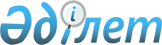 О ратификации Соглашения между Республикой Казахстан, Азербайджанской Республикой и Российской Федерацией о точке стыка линий разграничения сопредельных участков дна Каспийского моряЗакон Республики Казахстан от 4 декабря 2003 года N 501



      Ратифицировать Соглашение между Республикой Казахстан, Азербайджанской Республикой и Российской Федерацией о точке стыка линий разграничения сопредельных участков дна Каспийского моря, совершенное в Алматы 14 мая 2003 года.


      Президент




      Республики Казахстан





 


Соглашение






между Республикой Казахстан, Азербайджанской Республикой и






Российской Федерацией о точке стыка линий разграничения






сопредельных участков дна Каспийского моря



      Республика Казахстан, Азербайджанская Республика и Российская Федерация, далее именуемые Сторонами,



      согласились о нижеследующем:




 


Статья 1



      Стороны, в соответствии с пунктом 5 статьи 1 
 Протокола 
 от 13 мая 2002 года к 
 Соглашению 
 между Республикой Казахстан и Российской Федерацией о разграничении дна северной части Каспийского моря в целях осуществления суверенных прав на недропользование от 6 июля 1998 года, пунктом 4 статьи 1 Соглашения между Азербайджанской Республикой и Российской Федерацией о разграничении сопредельных участков дна Каспийского моря от 23 сентября 2002 года и статьей 2 
 Протокола 
 от 27 февраля 2003 года к Соглашению между Республикой Казахстан и Азербайджанской Республикой о разграничении дна Каспийского моря между Республикой Казахстан и Азербайджанской Республикой от 29 ноября 2001 года, определили местоположение точки стыка линий разграничения сопредельных участков дна Каспийского моря с географическими координатами 42


о


33


'


,6 северной широты и 49


o


53


'


,3 восточной долготы.




 


Статья 2



      Настоящее Соглашение временно применяется с момента подписания и вступает в силу с даты последнего письменного уведомления о выполнении Сторонами соответствующих внутригосударственных процедур.

      Совершено в городе Алматы "14" мая 2003 года в трех экземплярах, каждый на казахском, азербайджанском и русском языках, причем все тексты имеют одинаковую силу.



      В случае возникновения разногласий при толковании положений настоящего Соглашения Стороны будут использовать текст на русском языке.


      За Республику Казахстан



      За Азербайджанскую Республику



      За Российскую Федерацию


      Настоящим удостоверяю верность данной копии оригинала Соглашения между Республикой Казахстан, Азербайджанской Республикой и Российской Федерацией о точке стыка линий разграничения сопредельных участков дна Каспийского моря от 14 мая 2003 года.


      Начальник Отдела




      Международно-правового департамента




      Министерства иностранных дел




      Республики Казахстан


					© 2012. РГП на ПХВ «Институт законодательства и правовой информации Республики Казахстан» Министерства юстиции Республики Казахстан
				